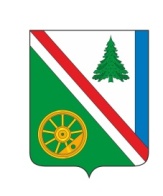 28.02.2023 года №30РОССИЙСКАЯ ФЕДЕРАЦИЯИРКУТСКАЯ ОБЛАСТЬ БРАТСКИЙ РАЙОНВИХОРЕВСКОЕ МУНИЦИПАЛЬНОЕ ОБРАЗОВАНИЕДУМА РЕШЕНИЕ ОБ ИНФОРМАЦИИ О ДЕЯТЕЛЬНОСТИ ДУМЫ ВИХОРЕВСКОГО МУНИЦИПАЛЬНОГО ОБРАЗОВАНИЯ ЗА 2022 ГОД	В соответствии с пунктом 8 части 1 статьи 13 Регламента Думы Вихоревского муниципального образования, с пунктом 8 части 4 статьи 31, с пунктом 3 части 3 статьи 35 Устава Вихоревского муниципального образования, заслушав и обсудив информацию председателя Думы Вихоревского муниципального образования Л. Г. Ремизовой о деятельности Думы Вихоревского муниципального образования пятого созыва за 2022 год, Дума Вихоревского муниципального образованияРЕШИЛА:1. Информацию о деятельности Думы Вихоревского муниципального образования за 2022 год принять к сведению и утвердить.2. Информацию о деятельности Думы Вихоревского муниципального образования за 2022 год разместить на официальном сайте Администрации Вихоревского городского поселения www.admvih.ru в информационно - телекоммуникационной сети «Интернет».Председатель Думы Вихоревскогомуниципального образования 					Л. Г. Ремизова